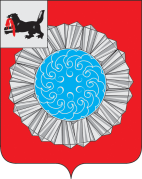 АДМИНИСТРАЦИЯ МУНИЦИПАЛЬНОГО ОБРАЗОВАНИЯ СЛЮДЯНСКИЙ РАЙОНП О С Т А Н О В Л Е Н И Ег. Слюдянкаот 17.11.2017г.  № 649О внесении изменений в постановлениеадминистрации муниципального образованияСлюдянский район от 08.06.2017 г. № 309 «Об  утверждении административного регламента предоставления муниципальной услуги «Предварительноесогласование предоставления земельного участка, находящегося в собственности муниципального образования Слюдянский район, а также государственная собственность на который не разграничена, расположенного на территории сельского поселения, входящего в состав муниципального образования Слюдянский район»На основании экспертного заключения № 1735 от 13 сентября 2017 года на муниципальный нормативный правовой акт главного правового управления Губернатора Иркутской области и Правительства Иркутской области, руководствуясь статьями  38, 47 Устава муниципального образования Слюдянский район (новая редакция), зарегистрированного постановлением Губернатора Иркутской области от 30 июня 2005 года № 303-П, ПОСТАНОВЛЯЮ:1. Внести в постановление администрации муниципального образования Слюдянский район от 08.06.2017 г. № 309 «Об  утверждении административного регламента предоставления муниципальной услуги «Предварительное согласование предоставления земельного участка, находящегося в собственности муниципального образования Слюдянский район, а также государственная собственность на который не разграничена, расположенного на территории сельского поселения, входящего в состав муниципального образования Слюдянский район» следующие изменения:1.1. Изложить абзац четвертый пункта 9 административного регламента в следующей редакции:«Ответ на обращение, поступившее в форме электронного документа, направляется в форме электронного документа по адресу электронной почты, указанному в обращении, или в письменной форме по почтовому адресу, указанному в обращении».1.2. Дополнить пункт 24 административного регламента подпунктом 7 следующего содержания:«7) проектная документация лесных участков в случае, если подано заявление о предварительном согласовании предоставления лесного участка».1.3. Дополнить подпункт 3 пункта 33 административного регламента подпунктами 3.21-3.25 следующего содержания:«3.21) разрешенное использование земельного участка не соответствует целям использования такого земельного участка, указанным в заявлении о предоставлении земельного участка, за исключением случаев размещения линейного объекта в соответствии с утвержденным проектом планировки территории;3.22) предоставление земельного участка на заявленном виде прав не допускается;3.23) в отношении земельного участка, указанного в заявлении о его предоставлении, не установлен вид разрешенного использования;3.24) границы земельного участка, указанного в заявлении о его предоставлении, подлежат уточнению в соответствии с Федеральным законом "О государственной регистрации недвижимости";3.25) площадь земельного участка, указанного в заявлении о его предоставлении, превышает его площадь, указанную в схеме расположения земельного участка, проекте межевания территории или в проектной документации лесных участков, в соответствии с которыми такой земельный участок образован, более чем на десять процентов».1.4. Изложить пункт 47 административного регламента в следующей редакции:«47. Основными показателями доступности и качества муниципальной услуги являются:1) количество взаимодействий заявителя с должностными лицами при предоставлении муниципальной услуги и их продолжительность;2) возможность получения муниципальной услуги в многофункциональном центре предоставления государственных и муниципальных услуг; 3) возможность получения информации о ходе предоставления муниципальной услуги, в том числе с использованием информационно-коммуникационных технологий».1.5. Дополнить подпункт 4 пункта 61 административного регламента абзацем вторым следующего содержания:«При направлении заявления и документов в электронной форме заявитель подписывает их усиленной квалифицированной электронной подписью в соответствии с требованиями Федерального закона от 06.04.2011г. № 63-ФЗ «Об электронной подписи».1.6. Дополнить административный регламент пунктом 63(1) следующего содержания:«63(1). Способом фиксации результата административной процедуры является фиксация факта поступления заявления в день его поступления (получения через организации почтовой связи, с помощью средств электронной связи) в журнале регистрации входящей корреспонденции».1.7. Дополнить административный регламент пунктом 70(1) следующего содержания:«70(1). Способом фиксации результата административной процедуры является фиксация факта поступления документов и сведений, полученных в рамках межведомственного взаимодействия, необходимых для предоставления муниципальной услуги, в журнале регистрации входящей корреспонденции». 1.8. Дополнить административный регламент пунктом 82(1) следующего содержания:«82(1). Способом фиксации результата административной процедуры является фиксация факта принятия решения о предварительном согласовании предоставления земельного участка в журнале регистрации постановлений или письма об отказе в предварительном согласовании предоставления земельного участка в журнале регистрации исходящей корреспонденции».1.9. Дополнить административный регламент пунктом 85(1) следующего содержания:«85(1). Способом фиксации результата административной процедуры является фиксация факта направления постановления о предварительном согласовании предоставления земельного участка или письма об отказе в предварительном согласовании предоставления земельного участка почтовым заказным отправлением».1.10. Изложить пункт 93 административного регламента в следующей редакции:«93. Письменные обращения граждан, их объединений и организаций рассматриваются должностными лицами уполномоченного органа в течение 30 календарных  дней со дня регистрации письменного обращения».1.11. Признать утратившим силу пункт 97 административного регламента.1.12. Дополнить административный регламент пунктом 103(1) следующего содержания:«103(1). Заинтересованные лица имеют право получить, а должностные лица уполномоченного органа обязаны предоставить заявителю информацию и документы, необходимые для обоснования и рассмотрения жалобы, в течение 3 рабочих дней».1.13. Исключить подпункт 3 пункта 104 административного регламента.1.14. Дополнить пункт 113 административного регламента подпунктами 5, 6, 7 в следующей редакции:«5) размещение информации на стендах, расположенных в помещениях, занимаемых уполномоченным органом;6) размещение информации на официальном сайте администрации муниципального образования Слюдянский район в информационно-телекоммуникационной сети «Интернет» - http://www.sludyanka.ru;7) размещение информации на Портале».1.15. Изложить наименование главы 18 административного регламента в следующей редакции:«Глава 18. ТРЕБОВАНИЯ К ПОМЕЩЕНИЯМ, В КОТОРЫХ ПРЕДОСТАВЛЯЮТСЯ МУНИЦИПАЛЬНАЯ УСЛУГА, УСЛУГА, ПРЕДОСТАВЛЯЕМАЯ ОРГАНИЗАЦИЕЙ, УЧАСТВУЮЩЕЙ В ПРЕДОСТАВЛЕНИИ МУНИЦИПАЛЬНОЙ УСЛУГИ, К МЕСТУ ОЖИДАНИЯ И ПРИЕМА ЗАЯВИТЕЛЕЙ, РАЗМЕЩЕНИЮ И ОФОРМЛЕНИЮ ВИЗУАЛЬНОЙ, ТЕКСТОВОЙ И МУЛЬТИМЕДИЙНОЙ ИНФОРМАЦИИ О ПОРЯДКЕ ПРЕДОСТАВЛЕНИЯ ТАКИХ УСЛУГ».1.16. Изложить наименование раздела IV административного регламента в следующей редакции:«Раздел IV. ФОРМЫ КОНТРОЛЯ ЗА ИСПОЛНЕНИЕМ РЕГЛАМЕНТА».1.17. Изложить наименование раздела V административного регламента в следующей редакции:«Раздел V. ДОСУДЕБНЫЙ (ВНЕСУДЕБНЫЙ) ПОРЯДОК ОБЖАЛОВАНИЯ РЕШЕНИЙ И ДЕЙСТВИЙ (БЕЗДЕЙСТВИЯ) ОРГАНА, ПРЕДОСТАВЛЯЮЩЕГО МУНИЦИПАЛЬНУЮ УСЛУГУ, А ТАКЖЕ ИХ ДОЛЖНОСТНЫХ ЛИЦ».2. Опубликовать настоящее постановление в специальном выпуске газеты «Славное море», а также разместить на официальном сайте администрации муниципального образования Слюдянский район в информационно-телекоммуникационной сети «Интернет»: www.sludyanka.ru, в разделе «Администрация муниципального района/МКУ «Комитет по управлению муниципальным имуществом и земельным отношениям муниципального образования Слюдянский район»/Положения, административные регламенты».3. Контроль за исполнением настоящего постановления возложить на председателя МКУ «Комитет по управлению муниципальным имуществом и земельным отношениям муниципального образования Слюдянский район», заместителя мэра муниципального образования Слюдянский район Стаценскую Л.В.Мэр муниципального образованияСлюдянский район                                                           		                	А.Г. Шульц